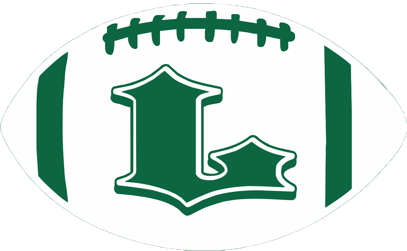 Lewisburg Youth Football and Cheer League PHYSICAL EXAMINATION RECORD (To be completed by a licensed professional as designated in Article VII 36.14(1).  Date: __________________________ Parents Name______________________________  Parents Address_______________________________    Phone____________ Athlete’s Name ___________________________________________________________Date of Birth:  _____________________ Height _________ Weight ___________ Pulse ____________ Blood Pressure ______________  Appearance: ¨ Normal    ¨Abnormal   Eyes/Ears/Nose/Throat/ Mouth & Teeth: ¨ Normal    ¨Abnormal   Neck/ Lymph Nodes: ¨ Normal    ¨Abnormal   Heart: ¨ Normal    ¨Abnormal   Chest & Lungs: ¨ Normal    ¨Abnormal   Abdomen: ¨ Normal    ¨Abnormal   Skin: ¨ Normal    ¨Abnormal   Genitals: ¨ Normal    ¨Abnormal   Musculoskeletal: ¨ Normal    ¨Abnormal   Neurological: ¨ Normal    ¨Abnormal   Comments regarding any abnormal findings: ___________________________________________________________________ __________________________________________________________________________________________________________________________________________________________________________________________ATHLETIC PARTICIPATION RECOMMENDATIONS: _____ Full & Unlimited Participation _____ Clearance Pending Documented Follow up of __________________________________ NOT CLEARED FOR ATHLETIC PARTICIPATION __________________________ Licensed Professional’s Name (Printed) __________________________ Date __________________________ Licensed Professional’s SignaturePhone: 